CURRICULUM VITAE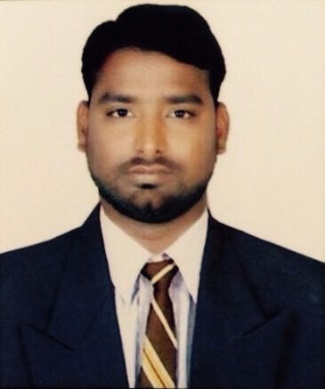 MohammedMohammed.369656@2freemail.com  Career Objective:I intend to build a career where the organization should be benefited, progress and prosper along with all the team members and i should be a key member in contribution to its success.ACADEMIC QUALIFICATION:Degree (B.Com) from Sri Navabharath Degree & P.G College, BhongirINTERMEDIATE (C.E.C) from Buddapoornima Junior College, Bhongir.S.S.C from Santhosh Vidyaniketan High School, Bhongir.PROFESSIONAL QUALIFICATION:IATA – International Air Transport AssociationDiploma in Reservation and Ticketing - British Air Academy, HyderabadCompleted PGDCA - (Post Graduation Diploma in complete application) from Micro            Computer Education.Completed (HARDWARE) from - All India Academy of Computer &  Technical Education.EXPERIENCE:Having two year of experience as a Travel Agent – Aero Wings Travels And Cargo Agency , Hyderabad.Having One Year of experience as a Travel Consultant in a - nas travel solutions Hyderabad.STRENGTHS:Creative thinking, Leadership Skills, Team building, AdaptableAbility to deal tactfully with critical problemsEffective communication skillsAbility to achieve result with patience  Good at Time Management and Stress Management.COMPUTER SKILLS:Operating System:  Versions of Windows(2000/2003/XP/Vista/7/8/10)Office Documentation:  MS Office 2000, 2003, 2007, 2010, 2013.Personal Profile:Date of Birth		: 27Feb 1991Gender			:MaleMarital Status		:SingleReligion		:IslamNationality		:IndianLanguages known	: English, Hindi& Urdu.Visa Details:Visa type		: TouristDate of Expiry		: 10 JUL 2017Declaration:I am confident that I shall strive and succeed in the position applied to the satisfaction of my superiors and justice the assignments entrusted on me.